Демоверсия контрольно-измерительных материалов для проведения вступительных испытаний для индивидуального отбора в 10 класс (группа технологического профиля)Модуль «Математика»Найдите область определения выражения:Сократите дробь:Модуль «Физика»На рисунке представлен график зависимости скорости автомобиля от времени. Во сколько раз увеличилась кинетическая энергия автомобиля за первые 3 секунды движения? Укажите ответ и решение.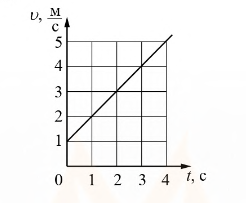 С помощью электрического нагревателя сопротивлением 200 Ом нагревают 440 г молока. Электронагреватель включён в сеть с напряжением 220 В. За какое время молоко в сосуде нагреется на 55 °С? Удельную теплоёмкость молока принять равной 3900 Дж/(кг · °С). Теплообменом с окружающей средой пренебречь.Модуль «Информатика»Статья, набранная на компьютере, содержит 16 страниц, на каждой странице 30 строк, в каждой строке 32 символа. Определите информационный объём статьи в одной из кодировок Unicode, в которой каждый символ кодируется 16 битами.Среди приведённых ниже трёх чисел, записанных в различных системах счисления, найдите минимальное и запишите его в ответе в десятичной системе счисления. В ответе запишите только число, основание системы счисления указывать не нужно.6716, 1508, 11010002.Ниже приведен алгоритм на 3 языках программирования. Определите, что будет напечатано в результате выполнения программы, записанной ниже.ПаскальPythonАлгоритмический языкvar n, s: integer;begin    n := 1;    s := 0;    while n <= 100 do    begin        s := s + 30;        n := n * 2    end;    write(s)end.n = 1s = 0while n <= 100:    s = s + 30    n = n * 2print(s)алгначцел n, sn := 1s := 0нц пока n <= 100    s := s + 30    n := n * 2кцвывод sкон